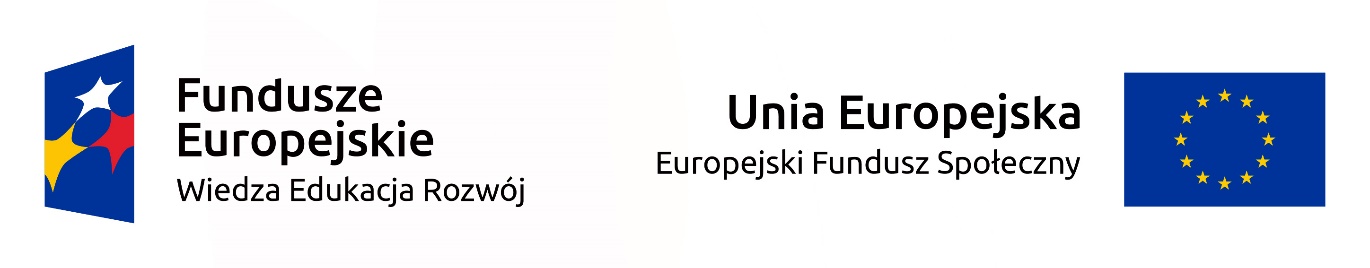 Zamówienie finansowane w ramach: Projektu „Kuźnia kluczowych kompetencji studentów Wydziału Chemicznego PRz - POWR.03.01.00-00-K082/16” OGŁOSZENIE O WYBORZE NAJKORZYSTNIEJSZEJ OFERTYPolitechnika RzeszowskaDział Logistyki i Zamówień Publicznych,Al. Powstańców Warszawy 12 ,35-959 Rzeszów, woj. podkarpackie,tel. (017)017 8651250, fax (017)8651075,niniejszym informuje o wyniku postępowania na Przeprowadzenie certyfikowanego szkolenia w zakresie tematyki „Optymalizacja procesu wtrysku - dobór tworzyw do określonych wymagań, systemy gorącokanałowe”.Wybrano ofertę:Streszczenie oceny i porównania złożonych ofertRzeszów dnia: 2017-06-14dla zadania: Przeprowadzenie certyfikowanego szkolenia w zakresie tematyki „Optymalizacja procesu wtrysku - dobór tworzyw do określonych wymagań, systemy gorącokanałowe”.Asten Group sp. z o.o.42-202 CzęstochowaBór 77/81Cena oferty - 10 600.00 złUzasadnienie wyboru:Zamawiający wybrał najkorzystniejszą ofertę zgodnie z art. 91 ust. 1 ustawy, tj. zgodnie z  kryterium oceny ofert określonym w Specyfikacji Istotnych Warunków Zamówienia.Nr tematuNazwa i adres wykonawcy(Nr oferty)CenaDoświadczenie zawodowe osoby szkolącej  ( trenera)Posiadanie stopnia naukowegoUczestnictwo trenera w pracach wdrożeniowychRazem1Asten Group sp. z o.o.Bór 77 /8142-202 Częstochowa(1)  60,00  20,00  10,00  10,00  100,00